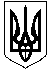 ЗВЯГЕЛЬСЬКА МІСЬКА РАДА   РІШЕННЯтридцята  сесія			  	                                        восьмого скликаннявід                                                                                                №  Керуючись статтями 25, 26 Закону України «Про місцеве самоврядування в Україні», з метою вдосконалення механізму здійснення виплат фінансового стимулювання спортсменам та їх тренерам,  міська радаВИРІШИЛА:      	1. Внести зміни до Положення про фінансове стимулювання спортсменів та їх тренерів Звягельської міської територіальної громади, затвердженого рішенням міської ради від 20.12.2018 № 631 з наступними змінами від 31.10. 2019 № 813, від 27.02.2020 № 893 та від 25.11.2021 №  378: 1.1. В розділі ІІ «Порядок призначення» доповнити підпунктом 3 такого змісту: «3) для тренерів подати копію журналу про відвідування тренувань спортсменами». 	1.2. В розділі ІІІ «Умови призначення фінансового стимулювання (одноразової виплати):          1) в пункті 4 цифру «12» замінити цифрою «14»;          2) в пункті 5 цифру «4» замінити цифрою «8».2. Контроль за виконанням цього рішення покласти на постійну комісію      міської ради з питань соціальної політики, охорони здоров’я, освіти, культури та  спорту (Широкопояс О.Ю.) та заступника міського голови Борис Н.П.Міський голова                                                                        Микола БОРОВЕЦЬПорівняльна таблиця до проєкту рішення міської ради «Про внесення змін до Положення про фінансове стимулювання спортсменів та їх тренерів Звягельської міської територіальної громади»Т.в.о. начальника управління                                                   Яна ЧАЙКОВСЬКАПро внесення змін до Положення про фінансове стимулювання спортсменів та їх тренерів Звягельської міської територіальної громадиДо змінПісля змінрозділі ІІ «Порядок призначення»підпункт відсутнійрозділі ІІ «Порядок призначення»3) для тренерів подати копію журналу про відвідування тренувань спортсменами.розділ ІІІ «Умови призначення фінансового стимулювання (одноразової виплати)4. Фінансове стимулювання (одноразова виплата) призначається спортсменам зі складу команд з олімпійських, не олімпійських видів спорту та видів спорту інвалідів, що досягли 12 років. 5. Обов’язковою умовою для одержання фінансового стимулювання (одноразової виплати) спортсменами є наявність не менше 4 суперників у ваговій або віковій категорії спортсмена відповідно до протоколу змагань».розділ ІІІ «Умови призначення фінансового стимулювання (одноразової виплати)4. Фінансове стимулювання (одноразова виплата) призначається спортсменам зі складу команд з олімпійських, не олімпійських видів спорту та видів спорту інвалідів, що досягли 14 років. 5. Обов’язковою умовою для одержання фінансового стимулювання (одноразової виплати) спортсменами є наявність не менше 8 суперників у ваговій або віковій категорії спортсмена відповідно до протоколу змагань».